Приложение к решению ТИК г.Обнинска от 05.02.2015 № 194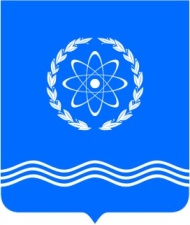 Калужская областьАДМИНИСТРАЦИЯ ГОРОДА ОБНИНСКАПОСТАНОВЛЕНИЕ________  № _____Об уточнении перечня и границизбирательных участков, участков референдума  на территории муниципального образования«Город Обнинск»В связи с утверждением схемы избирательных округов для проведения выборов депутатов Обнинского городского Собрания и на основании пунктов 2, 4 статьи 19 Федерального закона «Об основных гарантиях избирательных прав и права на участие в референдуме граждан Российской Федерации» ПОСТАНОВЛЯЮ:1. Уточнить  перечень и границы избирательных участков, участков референдума на территории муниципального образования «Город Обнинск», образованные постановлением Администрации города Обнинска от 14.01.2013 № 9-п «Об образовании избирательных участков, участков референдума на территории муниципального образования «Город Обнинск», изложив их  в новой редакции  (прилагается).2. Пункты 1-48 постановления Администрации города Обнинска от 14.01.2013 № 9-п «Об образовании избирательных участков, участков референдума на территории муниципального образования «Город Обнинск» признать утратившими силу.3. Настоящее постановление подлежит официальному опубликованию.Глава Администрации города						         А.А.Авдеевп.п.Перечень и описание границ избирательных участков, участков референдума на территории муниципального образования «Город Обнинск»1. Избирательный участок, участок референдума № 2001 включает улицы: Блохинцева - дома 11, 12; Горького – дома с 7 по 9; Кончаловские горы; Ленина – дома по четной стороне с 2/4 по 10, по нечетной - с 1/6 по 23/25; Гоголя, Лермонтова, Менделеева, Мигунова, Пирогова, Пушкина, Дачная, пл. Бондаренко - полностью.Территории садовых товариществ и обществ: «Красная Горка», «Приборист», «Прогноз-1», «Медрадиолог», «Надежда», «Красный Городок», «Орбита-1», «Орбита-2»; «Протва-1», «Протва-2»; «Протва-3»; «Коммунальник»,  «Родник», «Родничок», «Нептун», «Электромонтажник», «Урожай», «Химик-1», «Химик-2», «Железнодорожник», «Полянка», «Энергетик», «Мичуринец-1», «Восток», «Ромашка-1», «Ромашка-2», «Долина», садовые и огороднические общества, находящиеся в районе Кончаловских гор до трассы А101; Технопарк площадка № 2, ВНИИ СХР; ГНЦ РФ-НИФХИ им.Карпова; ООО «Калугаэнерго».Место нахождения участковой избирательной комиссии, комиссии референдума и помещения для голосования: Калужская область, г. Обнинск, ул. Ленина, д. 15, «ДК ФЭИ».Численность избирателей: 1809.2. Избирательный участок, участок референдума № 2002 включает улицу: Кутузова – полностью, кроме дома 4.Поселок Мирный: улицы Глинки, Лесной переулок, Мичурина, Песчаная, Пионерский проезд, Труда, Чехова – полностью.Место нахождения участковой избирательной комиссии, комиссии референдума и помещения для голосования: Калужская область, г. Обнинск, Пионерский проезд, д. 23, Профилакторий ГНЦ РФ ФЭИ.Численность избирателей: 824.  3. Избирательный участок, участок референдума № 2003 включает улицы: улицы: Блохинцева – дома с 3 по 6/48; Горького - дома 2, 6, 6-А, с 13/2 по 82; Комсомольская – дома с 1 по 39; Ленина - дома по четной стороне с 12/4 по 38-А.Место нахождения участковой избирательной комиссии, комиссии референдума и помещения для голосования: Калужская область, г. Обнинск, ул. Ленина, д. 36, МОУ «Гимназия».Численность избирателей: 2705.4. Избирательный участок,  участок референдума № 2004 включает улицы: Комсомольская – дома 39-А, 43, 45; Красных Зорь – дома по нечетной стороне с 3 по 15; Привокзальная площадь; Лейпунского – полностью; Ленина -  дом  27/2,  дома с 40 по 62, кроме 59; Осипенко - полностью;  Треугольная пл. - дома 4, 6, пл.Преображения.Место нахождения участковой избирательной комиссии, комиссии референдума  и помещения для голосования: Калужская область, г. Обнинск, ул. Кончаловского, д. 3, МБОУ «СОШ № 5».Численность избирателей:  2870.5. Избирательный участок, участок референдума № 2005 включает улицы: Курчатова – дома по четной стороне со 2 по 14; Ленина  - дома по четной стороне с 64 по 80; Победы – дома по нечетной стороне с 1 по 23 и дома 18, 20; Треугольная пл.  - дома 1, 3.Место нахождения участковой избирательной комиссии, комиссии референдума и помещения для голосования: Калужская область, г. Обнинск, ул. Треугольная, д. 3, МБОУ «СОШ № 3».Численность избирателей, участников референдума 2849.6. Избирательный участок, участок референдума № 2006 включает: поселок «Обнинское:  улицы Безымянный переулок, Гастелло, Железнодорожная, Киевская, Киевское шоссе, Космодемьянской, Кошевого, Лесная, Матросова, Маяковского, Московская, Садовая, Толстого, Чайковского, Чкалова – полностью; садовые и огороднические общества, расположенные от трассы А101 в сторону трассы М3 и по трассе М3; СТ «Маяк», «Обнинское», «Ветеран».Место нахождения участковой избирательной комиссии, комиссии референдума и помещения для голосования: Калужская область, г. Обнинск, ул. Гастелло, д. 17, административное здание ТОС «Поселок «Обнинское».Численность избирателей:  1275.7. Избирательный участок,  участок референдума № 2007 включает улицы: Жолио-Кюри - полностью; Красных Зорь - дома с 16 по 29; Курчатова - дома по нечетной стороне с 1 по 9; Победы - дома по нечетной стороне с 25 по 33; Треугольная пл. – дом 2; ГНЦ РФ ОНПП «Технология».Место нахождения участковой избирательной комиссии, комиссии референдума и помещения для голосования: Калужская область, г. Обнинск, ул. Треугольная, д. 1, Торжественный зал ЗАГС.Численность избирателей:  1618.8. Избирательный участок, участок референдума № 2008 включает улицы: Курчатова – дома с 11 по 20-А, кроме домов 12 и 14; Мира  - дома с 11 по 21, кроме дома 14; Победы – дома по четной стороне с 22 по 26.Место нахождения участковой избирательной комиссии, комиссии референдума и помещения для голосования: Калужская область, г. Обнинск, ул. Курчатова, д. 16, МБОУ «СОШ № 4».Численность избирателей:  2860.9. Избирательный участок, участок референдума № 2009 включает улицы: Королева - дома по нечетной стороне с 1 по 7; Курчатова - дома по четной стороне с 22 по 30; Ляшенко - полностью; Мира – дом 14.Место нахождения участковой избирательной комиссии, комиссии референдума и помещения для голосования: Калужская область, г. Обнинск, ул. Мира, д. 14, МОУ лицей «Технический».Численность избирателей, участников референдума 2851.10. Избирательный участок, участок референдума № 2010 включает улицы: Гурьянова – дома с 1 по 19-А; Ленина - дома по четной стороне с 92 по 116; Мира – дома 8,10,12. Место нахождения участковой избирательной комиссии, комиссии референдума и помещения для голосования: Калужская область, г. Обнинск, ул. Гурьянова, д. 15, МБОУ «СОШ № 7».Численность избирателей: 2863.  11. Избирательный участок, участок референдума № 2011 включает улицы: Курчатова - дома с 21 по 40 кроме дома 39; Королева – дома 2, 4; МРНЦ РАМН.Место нахождения участковой избирательной комиссии, комиссии референдума и помещения для голосования: Калужская область, г. Обнинск, ул. Курчатова, д. 33, Общежитие ГАОУ СПО «Обнинский колледж технологий и услуг».Численность избирателей: 152812. Избирательный участок, участок референдума № 2012 включает улицы: Курчатова - дома по нечетной стороне с 39 до пересечения с улицей Северной и по четной - с 44 по 52;  Коммунальный проезд – полностью; Северная; муниципальная промышленная зона; торгово-складской комплекс «Меркурий-Обнинск»; промышленная зона «Мишково»; СТ: «Березка», «Дружба», «Кварц», «Металлист».Место нахождения участковой избирательной комиссии, комиссии референдума и помещения для голосования: Калужская область, г. Обнинск, ул. Курчатова, д. 39, ГАОУ СПО «Колледж технологий и услуг».Численность избирателей:1449.13. Избирательный участок, участников референдума № 2013 включает улицы: Аксенова – дома по четной стороне с 4 по 18-А; Курчатова – дом 42;  Энгельса – дома по нечетной стороне с 1 по 9-Б.Место нахождения участковой избирательной комиссии, комиссии референдума и помещения для голосования: Калужская область, г. Обнинск, ул. Энгельса, 2-А, Центр досуга.Численность избирателей: 2849.14. Избирательный участок, участок референдума № 2014 включает улицы: Курчатова – дома по четной стороне с 54 по 80.Место нахождения участковой избирательной комиссии, комиссии референдума и помещения для голосования: Калужская область, г. Обнинск, ул. Курчатова, д. 47, «Дом офицеров».Численность избирателей: 1647.15. Избирательный участок, участников референдума № 2015 включает улицы: Калужская – дома по четной стороне с 2-А  по 12; Энгельса – дома по четной стороне с 2 по 6.Место нахождения участковой избирательной комиссии, комиссии референдума и помещения для голосования: Калужская область, г. Обнинск, ул. Калужская, д. 5, МБОУ «СОШ № 12».Численность избирателей: 143016. Избирательный участок, участников референдума № 2016 включает улицы: Калужская - дома по четной стороне с 16 по 26; Маркса - дома по четной стороне со 118 по 128; Кабицынская, Университетская – полностью; Студгородок. Место нахождения участковой избирательной комиссии, комиссии референдума и помещения для голосования: Калужская область, г. Обнинск, ул. Калужская, д. 11, МБОУ «СОШ № 13».Численность избирателей: 1529.17. Избирательный участок, участок референдума № 2017 включает улицы: Калужская - дома по нечетной стороне с 9 по 15; Маркса – дома по четной стороне со 106 по 116.Место нахождения участковой избирательной комиссии, комиссии референдума и помещения для голосования: Калужская область, г. Обнинск, ул. Калужская, д. 11, МБОУ «СОШ № 13».Численность избирателей, участников референдума 1539.18. Избирательный участок, участок референдума № 2018 включает улицы: Маркса - дома по четной стороне с 90 по 102.Место нахождения участковой избирательной комиссии, комиссии референдума и помещения для голосования: Калужская область, г. Обнинск, ул. Калужская, д. 5, МБОУ «СОШ № 12».Численность избирателей: 1462.19. Избирательный участок, участок референдума № 2019 включает улицы: Калужская – дом 2 и дома по нечетной стороне – с 1 по 7; Маркса - дома 100, 104; Энгельса – дома по четной стороне с 8 по 32.Место нахождения участковой избирательной комиссии, комиссии референдума и помещения для голосования: Калужская область, г. Обнинск, ул. Энгельса, д. 14, «ЦБС».Численность избирателей: 2976.20. Избирательный участок, участок референдума № 2020 включает улицы: Маркса - дома по четной стороне с 80 по 88, кроме дома 82; Энгельса - дома 34, 36.Место нахождения участковой избирательной комиссии, комиссии референдума и помещения для голосования: Калужская область, г. Обнинск, ул. Энгельса, д. 22, «Музыкальная школа № 2».Численность избирателей: 1618.21. Избирательный участок, участок референдума № 2021 включает улицы: Звездная - дома 1-А, 1-Б, 1-В; Королева – дома по четной стороне  с 10 по 18; Маркса - дома 48, 52, 54.  Место нахождения участковой избирательной комиссии, комиссии референдума и помещения для голосования: Калужская область, г. Обнинск, ул. Звездная, д. 3, МБОУ «СОШ № 9».Численность избирателей:1858.22. Избирательный участок, участок референдума № 2022 включает улицы: Маркса – дома 76, 78, 82;  Энгельса – дома по нечетной стороне с 19-А по 25.Место нахождения участковой избирательной комиссии, комиссии референдума и помещения для голосования: Калужская область, г. Обнинск, ул. Энгельса, д. 13, МОУ лицей «ФТШ».Численность избирателей: 1529.23. Избирательный участок, участок референдума № 2023 включает улицы: Аксенова – дома по нечетной стороне с 7 по 17; Звездная  - дома 17, 21;  Энгельса - дома по нечетной стороне с 11 по 19. Место нахождения участковой избирательной комиссии, комиссии референдума и помещения для голосования Калужская область, г. Обнинск, ул. Энгельса, д. 13, МОУ лицей «ФТШ».Численность избирателей: 2887.24. Избирательный участок, участок референдума № 2024 включает улицы: Звездная - дома с 2 по 15; Королева – дома по четной стороне  с 6 по 6-Д. Место нахождения участковой избирательной комиссии, комиссии референдума и помещения для голосования: Калужская область, г. Обнинск, ул. Звездная, д. 3, МБОУ «СОШ № 9».Численность избирателей: 1177.25. Избирательный участок, участок референдума № 2025 включает улицы: Королева по нечетной стороне с 13 по 31; Маркса - дом 20 и дома с 30 по 46; Метеовышка, Гурьяновский лес.Место нахождения участковой избирательной комиссии, комиссии референдума и помещения для голосования: Калужская область, г. Обнинск, ул. Комарова, д. 10, МБОУ «СОШ № 11».Численность избирателей: 2765.26. Избирательный участок, участок референдума  № 2026 включает улицы: Гурьянова – дома по нечетной стороне с 21 по 25; Комарова – полностью; Ленина – дома 118, 120, 122, 124; Маркса – дома с 12 по 28, кроме дома 20.Место нахождения участковой избирательной комиссии, комиссии референдума и помещения для голосования: Калужская область, г. Обнинск, ул. Комарова, д. 10, МБОУ «СОШ № 11».Численность избирателей: 2822.27. Избирательный участок, участок референдума № 2027 включает улицы: Маркса – дома по четной стороне с 50 по 72-Б, кроме домов 52, 54, по нечетной - 49, 51, 61.Место нахождения участковой избирательной комиссии, комиссии референдума и помещения для голосования: Калужская область, г. Обнинск, пр. Маркса, д. 56, МУ «Клуб ветеранов».Численность избирателей:  1497.28. Избирательный участок, участок референдума № 2028 включает улицы: Кутузова, 4; Ленина – дома по нечетной стороне с 87 по 99, по четной – с 86 по 90; Любого – полностью; Мира - дома по четной стороне со 2 по 6.Место нахождения участковой избирательной комиссии, комиссии референдума и помещения для голосования: Калужская область, г. Обнинск, пр. Ленина, д. 91, МП «Дворец спорта».Численность избирателей: 2715.   29. Избирательный участок, участок референдума № 2029 включает улицы: Белкинская – дома со 2 по 23-А; Маркса - дома 55, 57, 65-Б, Березовая, Боровская, Бутурлиных, Воронцова, В.П.Обнинского, Серова, Кленовая, Сосновая, Студенческая, Усадебная, Луговая, Иноземцева, Годунова, переулки: Васильковый, Радужный, Грибной, Земляничный, Клеверный, Новосельский, Светлый, Сиреневый, Солнечный, Соловьиный, Цветной, Зеленый, Малиновый, Рябиновый – полностью; проезд «Полянка», микрорайон «Лесной хуторок».Микрорайон «Экодолье»: улицы Беговая, Еловая, Заречная, космонавта Леонова, Листопадная, Молодежная, Отрадная, Полевая, Раздольная, Рассветная, Теннисная, Хвойная, Экодолье - полностью.Место нахождения участковой избирательной комиссии, комиссии референдума и помещения для голосования: Калужская область, г. Обнинск, ул. Гагарина, д. 20, МБОУ «СОШ № 16».Численность избирателей: 731.30. Избирательный участок, участок референдума № 2030 включает улицы: улицы: Белкинская – дома со 2 по 23-А; Маркса - дома 55, 57, 65-Б. Место нахождения участковой избирательной комиссии, комиссии референдума и помещения для голосования: Калужская область, г. Обнинск, ул. Гагарина, д. 20, МБОУ «СОШ № 16».Численность избирателей: 2298.31. Избирательный участок, участок референдума  № 2031 включает улицы: улицы: Маркса  - дом  53 и дома по нечетной стороне с 63 по 79, кроме  дома 65-Б.Место нахождения участковой избирательной комиссии, комиссии референдума и помещения для голосования: Калужская область, г. Обнинск, ул. Гагарина, д. 12, МП «МУК».Численность избирателей:  2701.32. Избирательный участок, участок референдума № 2032 включает улицы: улицы: Белкинская - дома по нечетной стороне с 23-Б по 41; Гагарина – дома по четной стороне со 2 по 22.Место нахождения участковой избирательной комиссии, комиссии референдума и помещения для голосования: Калужская область, г. Обнинск, ул. Гагарина, д. 20, МБОУ «СОШ № 16».Численность избирателей: 2736.33.  Избирательный участок, участок референдума № 2033 включает улицы: Гагарина – дома по четной стороне с 24 по 46.Место нахождения участковой избирательной комиссии, комиссии референдума и помещения для голосования: Калужская область, г. Обнинск, ул. Гагарина, д. 53, Филиал ЦРТДиЮ «Эврика».Численность избирателей: 2616.34. Избирательный участок, участок референдума № 2034 включает улицы: Белкинская – дома по нечетной стороне с 43 по 47; Гагарина - дома 61, 61-А; Ленина – дома по четной стороне с 208 по 230, по нечетной  - со 185 по 209; микрорайон застройки «Поляна»; Академика Александрова; бульвар Антоненко; Брюсова; Глазанова; Левитана; Владимира Малых; Осенняя; Поленова; Славского; Табулевича - полностью.Место нахождения участковой избирательной комиссии, комиссии референдума и помещения для голосования: Калужская область, г. Обнинск, пр. Ленина, д. 153, Дворец спорта «Олимп».Численность избирателей: 2758.35. Избирательный участок, участок референдума № 2035 включает улицы: Жукова, Кончаловского – полностью; Ленина - дома по нечетной стороне с 59 по 85-Г и по четной - с 82 по 84-А; Мира - дома 5, 7, 9;  Победы - дома по четной стороне с 12 по 16; Шацкого – полностью.Место нахождения участковой избирательной комиссии, комиссии референдума и помещения для голосования: Калужская область, г. Обнинск, ул. Ленина, д. 71, НИЯУ МИФИ Политехникум.Численность избирателей: 2727.  36. Избирательный участок, участок референдума № 2036 включает улицы: Гагарина – дома по нечетной стороне с 21 по 63, кроме домов 61, 61-А.Место нахождения участковой избирательной комиссии, комиссии референдума и помещения для голосования: Калужская область, г. Обнинск, пр. Ленина, д. 194, МБОУ лицей «Держава».Численность избирателей: 2795.37. Избирательный участок, участок референдума № 2037 включает улицы: Гагарина – дома по нечетной стороне с 5 по 17; Ленина – дома по четной стороне со 144 по 168; Маркса - дома 45, 47.Место нахождения участковой избирательной комиссии, комиссии референдума и помещения для голосования: Калужская область, г. Обнинск, ул. Гагарина, д. 33, Филиал ГДК «Алые паруса».Численность избирателей: 2846.38. Избирательный участок, участок референдума № 2038 включает улицы: Ленина – дома по четной стороне с 170 по 206.Место нахождения участковой избирательной комиссии, комиссии референдума и помещения для голосования: Калужская область, г. Обнинск, пр. Ленина, д. 194, МБОУ лицей «Держава».Численность избирателей: 2655.39. Избирательный участок, участок референдума № 2039 включает улицы: Ленина – дома по четной стороне с 126 по 134, по нечетной – со 125 по 153; Маркса – дома по четной стороне с 4 по 10; Усачева, Долгининская.Место нахождения участковой избирательной комиссии, комиссии референдума и помещения для голосования: Калужская область, г. Обнинск, пр. Ленина, д. 126, МУ «ГДК».Численность избирателей: 1780.40. Избирательный участок, участок референдума № 2040 включает улицы: Заводская, Самсоновский проезд, Цветкова - полностью; Ленина - дома по нечетной стороне с 101 по 123; СТ «Самсоново».Место нахождения участковой избирательной комиссии, комиссии референдума и помещения для голосования: Калужская область, г. Обнинск, Самсоновский проезд, 8,  ГОУ СПО "Обнинский индустриальный техникум"Численность избирателей: 1222.Приложениек постановлению Администрации г.Обнинска от _________ 2015  № _____